Министерство здравоохранения Иркутской областиОбластное государственное бюджетное профессиональное образовательное учреждение «Иркутский базовый медицинский колледж»ПОЛОЖЕНИЕО ПОРЯДКЕ ПРОВЕДЕНИЯ  КОНКУРСА  ОБЪЕМНЫХ ОТКРЫТОК РУЧНОЙ РАБОТЫ В РАМКАХ ПРАЗДНОВАНИЯ 75-ОЙ ГОДОВЩИНЫ ПОБЕДЫ В ВЕЛИКОЙ ОТЕЧЕСТВЕННОЙ ВОЙНЕИркутск, 2020  г.1.Общие положенияПоложение   о   порядке проведения конкурса  объемных открыток ручной работы в рамках празднования 75-ой годовщины Победы в Великой Отечественной войне (далее – Положение), определяет цели, задачи, конкурсные требования, условия и порядок проведения конкурса открыток (далее – Конкурс), критерии оценки представленных конкурсных работ, порядок определения и награждения победителей.Конкурс проводится в соответствии с планом мероприятий по подготовке и проведению 75-ой годовщины Победы в Великой Отечественной войне.Организатором  Конкурса является ОГБПОУ «Иркутский	базовый медицинский колледж» (далее – колледж).2.Цели и задачи КонкурсаЦель Конкурса: сохранение памяти о  мужестве и подвиге русского солдата в период Великой Отечественной войныЗадачи Конкурса:формировать чувства гордости и уважения к подвигу своих прадедов - защитников Родины;активизировать творческую деятельность обучающихся колледжа.развивать творческие способности студентов колледжа;популяризировать различные виды декоративно-прикладного искусства среди студентов колледжа.3.Условия и порядок проведения КонкурсаКонкурс проводится очно, на базе колледжа, в два этапа:первый этап: прием конкурсных работ;второй этап: оценка конкурсных работ и награждение К участию в Конкурсе приглашаются студенты колледжа.В конкурсе допускается индивидуальное и коллективное участие.Количество работ от одного автора	 или коллектива авторов – неограниченно.Предоставляя работу на Конкурс, участник соглашается с условиями Конкурса, указанными в данном Положении, в том числе дает согласие:на возможное размещение работы в стенах колледжа с указанием авторства;на использование работы при подготовке и проведении мероприятий в рамках празднования 75-ой годовщины Победы в Великой Отечественной войне Работы проходят конкурсный отбор и не возвращаются.4.Требования к открыткам ручной работы4.1. Открытка выполняется на листе бумаги формата А4, в книжном или альбомном формате.4.2.Техника выполнения открытки и материал определяется  автором (авторами) самостоятельно. Открытка должна быть изготовлена вручную, без применения компьютерных технологий (графических редакторов).4.3.Открытка должна содержать поздравление с 75-ой годовщиной Победы в Великой Отечественной войне в виде стихотворения или прозы.4.4.Для участия в Конкурсе необходимо не позднее  20 апреля 2020 г. сдать в готовом виде  зав. воспитат. Отделом И.С. Богданова, в каб. 318.Критерии оценки открыток ручной работы5. Открытки ручной работы оцениваются по следующим критериям:соответствие тематике Конкурса;оригинальность художественного замысла;творческий подход к использованию материалов для конкурсной работы;техника и качество исполнения конкурсной работысоответствие текстового поздравления.6.Руководство Конкурсом6.1. Организацию и проведение Конкурса осуществляет организационный комитет (далее Оргкомитет), который формируется из числа сотрудников и преподавателей колледжа в следующем составе: Богданова И.С.,  Балабанова И.Г., Петрова Е.К.6.2.Оргкомитет утверждает состав жюри Конкурса из числа сотрудников и преподавателей колледжа в следующем составе: Петрова Е.К., Балабанова И.Г., Гусак И.А., Бакунович З.В.7.Подведение итогов и награждение7.1 Подведение итогов конкурса Оргкомитетом осуществляется до 6 мая 7.2. Победители  и призеры определяются в  следующих номинациях:«Индивидуальное участие»«Групповое участие» и награждаются дипломами.УТВЕРЖДАЮДиректор ОГБПОУ ИБМК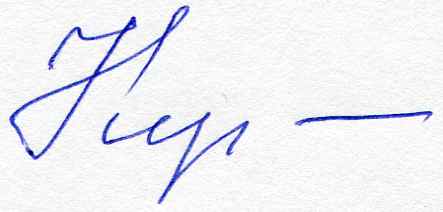 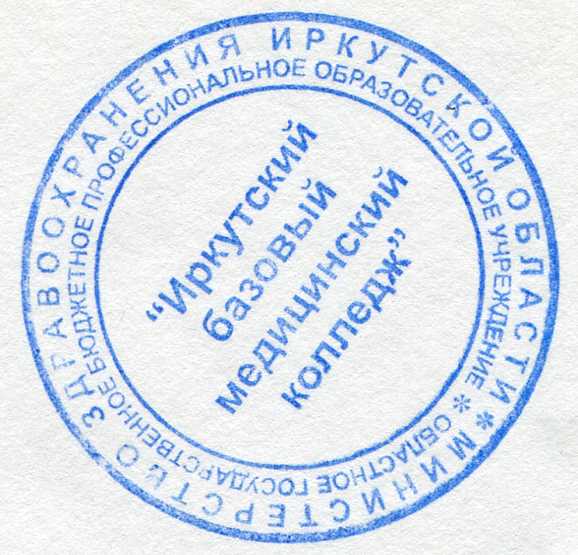 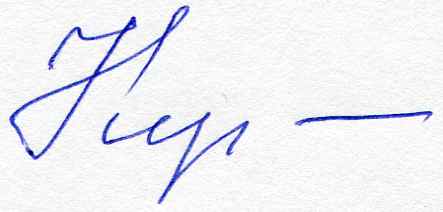 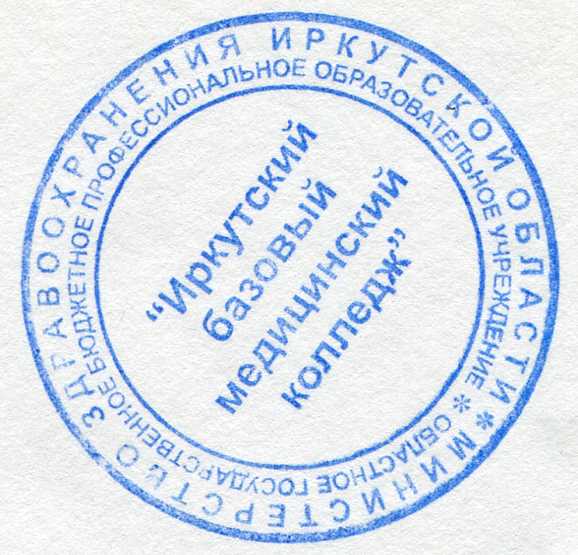 ______________ Л.А. Кузьмина.                                                                            